Dance Lesson Plan[insert topic]          [Song Title] – [Artist]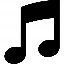 Warm upMain Activity[creative exploration, choreography, performance, appreciation]Cool down